7. ТРЕБОВАНИЯ охраны труда и ТЕХНИКИ БЕЗОПАСНОСТИ7.1. ТРЕБОВАНИЯ ОХРАНЫ ТРУДА И ТЕХНИКИ БЕЗОПАСНОСТИ НА ЧЕМПИОНАТЕ7.1.1. Общие требования охраны трудаК выполнению Конкурсных заданий по компетенции «Медицинский и социальный уход» допускаются лица не моложе 14 лет, прошедшие инструктаж по охране труда, медицинский осмотр и не имеющие противопоказаний по состоянию здоровья. Конкурсанты должны соблюдать правила поведения, расписание и график проведения конкурсного задания, установленные режимы труда и отдыха.На конкурсной площадке, где проводятся конкурсные испытания, должна быть медицинская аптечка с набором необходимых медикаментов и перевязочных средств. В аптечке должны быть опись медикаментов и инструкция по оказанию первой помощи пострадавшим.Конкурсанты обязаны соблюдать правила пожарной безопасности, знать места расположения первичных средств пожаротушения. Помещение для проведения конкурсных заданий снабжается порошковыми или углекислотными огнетушителями.В процессе работы Конкурсанты, должны соблюдать правила ношения спецодежды, пользования индивидуальными и коллективными средствами защиты, соблюдать правила личной гигиены, мыть руки после пользования туалетом, содержать рабочее место в чистоте, регулярно удалять отходы в мусорное ведро.При несчастном случае пострадавший или очевидец несчастного случая обязан немедленно сообщить о случившемся Экспертам. При неисправности оборудования или инструмента – прекратить работу и сообщить об этом Экспертам.Ответственность за несчастные случаи, происшедшие в помещении для проведения Конкурсного задания, несут лица, как непосредственно нарушившие правила безопасной работы, так и лица административно-технического персонала, которые не обеспечили:выполнение организационно-технических мероприятий, предотвращающих возможность возникновения несчастных случаев;соответствие рабочего места требованиям охраны труда.Конкурсанты, допустившие невыполнение или нарушение инструкции по охране труда, привлекаются к ответственности в соответствии Регламентом Финала Национального Чемпионата WorldSkills Russia.7.1.2. Требования охраны труда перед началом работыПеред началом работы конкурсанты должны выполнить следующее:Внимательно изучить содержание и порядок проведения Конкурсного задания, а также безопасные приемы его выполнения. Проверить рабочее место на соответствие требованиям безопасности. Надеть спецодежду, волосы тщательно заправить под головной убор.Проверить состояние и исправность оборудования и инструмента. Металлические корпуса всех частей электроустановок, питающихся от электросети, должны быть надежно заземлены (занулены).Подготовить необходимые для работы материалы, приспособления и разложить на свои места, убрать с рабочего стола все лишнее.7.1.3. Требования охраны труда во время работыВо время работы Конкурсанты должны быть вежливыми, вести себя спокойно и выдержанно, избегать конфликтных ситуаций, которые могут вызвать нервно-эмоциональное напряжение и отразиться на безопасности труда. Во время работы Конкурсантам следует быть внимательными, не отвлекаться от выполнения своих обязанностей.При выполнении Конкурсных заданий по компетенции «Медицинский и социальный уход», возможно воздействие на Конкурсантов следующих опасных и вредных факторов:физические (порезы при работе со стеклянной посудой, травмы при использовании предметов, оборудования);повышение напряжения в электрической цепи, замыкание, удар электрическим током;химические (воздействия химических веществ, входящих в состав медицинских препаратов, дезинфекционных средств);психофизиологические (нейро-эмоциальное напряжение, нервно-психические перегрузки);опасность возникновения пожара.При выполнении Конкурсного задания должна применяться следующая спецодежда и индивидуальные средства защиты:халат (костюм) из хлопчатобумажной ткани;шапочка из хлопчатобумажной ткани;шапочка одноразовая;маска одноразовая;перчатки резиновые;тапочки закрытые на нескользящей подошве;фартук непромокаемый – дежурный.защитные очки – дежурныерезиновые сапоги или галоши диэлектрические - дежурные.респиратор – дежурный.При выполнении Конкурсного задания запрещается носить:кольца, цепочки, браслеты и другие металлические вещи;одежду из шелка, нейлона, капрона и других синтетических материалов, сильно электризующихся при движении, что приводит к быстрому накоплению электрических зарядов.Конкурсанты должны знать, что рациональная рабочая поза способствует уменьшению утомляемости, для этого при проведении манипуляций по уходу за пациентами следует соблюдать правила медицинской эргономики. Во время ходьбы необходимо постоянно обращать внимание на состояние пола в помещении – во избежание проскальзывания и падения, полы должны быть сухими и чистыми.Конкурсанты должны знать все потенциальные опасные места на месте проведения конкурса: окна, застекленные двери, лестничные пролеты, распределительные щиты. 7.1.4. Требования охраны труда в аварийной ситуацииПри обнаружении пожара или признаков горения (задымление, запах гари, повышение температуры воздуха и т.п.) необходимо:обесточить электрооборудование;немедленно сообщить о пожаре Экспертам и в пожарную часть по телефону 01, с мобильного телефона 101 или 112;принять меры к эвакуации людей из опасной зоны;приступить к тушению очага пожара, используя первичные средства пожаротушения, например огнетушители;оказать помощь пострадавшим.При несчастном случае или внезапном заболевании необходимо в первую очередь прекратить конкурсное задание, сообщить о случившемся Экспертам, которые должны принять мероприятия по оказанию первой помощи пострадавшим, вызвать медицинского работника, скорую помощь, при необходимости отправить пострадавшего в ближайшее лечебное учреждение.При поражении человека электрическим током необходимо освободить пострадавшего от действия электрического тока, отключив ту часть установки или оборудования, которой касается пострадавший. В случае невозможности отключения напряжения, необходимо использовать для этих целей подручные средства (в случае с электрическими проводами необходимо использовать палку или сухое полотенце), можно оттащить пострадавшего за сухие участки одежды.7.1.5. Требования безопасности по окончании работыПосле окончания работ каждый Конкурсант обязан:привести в порядок свое рабочее место;аппараты привести в исходное положение, оговоренное инструкцией по эксплуатации;проверить отключение электросети, вентиляции;снять спецодежду, средства индивидуальной защиты;тщательно вымыть руки теплой водой с мылом.Обо всех неполадках и неисправностях, обнаруженных во время работы, конкурсанты должны сообщить Главному Эксперту или Техническому эксперту Чемпионата.См. документацию по технике безопасности и охране труда предоставленные оргкомитетом чемпионата.7.2 СПЕЦИФИЧНЫЕ ТРЕБОВАНИЯ ОХРАНЫ ТРУДА, ТЕХНИКИ БЕЗОПАСНОСТИ И ОКРУЖАЮЩЕЙ СРЕДЫ КОМПЕТЕНЦИИ7.2.1.Общие требованияК работе в качестве специалиста в сфере медицинского и социального ухода для оказания помощи в учреждениях медицинского и социального ухода, в медицинских организациях различного профиля (дома престарелых, стационары, однодневные стационары и социальные приюты, хосписы и центры сестринского ухода) и на дому,  допускаются лица, имеющие квалификацию младшей медицинской сестры по уходу за больными, прошедшие предварительный медицинский осмотр, вводный и первичный инструктаж на рабочем месте. Специалист  данной квалификации, использующий  в работе изделия медицинской техники, электрические приборы должен пройти специальный инструктаж и получить I группу по электробезопасности. Он обязан:соблюдать утвержденные в организации правила внутреннего трудового распорядка;руководствоваться должностной инструкцией и выполнять её требования;выполнять требования основных нормативных документов, технических описаний, инструкций по эксплуатации имеющейся аппаратуры, настоящей инструкции;быть внимательной во время работы, не отвлекаться на посторонние дела и разговоры;использовать специальную одежду, обувь и при необходимости средства индивидуальной защиты (респиратор, маску, медицинские перчатки, защитные очки и т.д.)уметь оказывать первую медицинскую помощь пострадавшим при несчастных случаях;докладывать непосредственному руководителю о случаях возникновения аварийных ситуаций;выполнять нормативы соблюдения режимов труда и отдыха;хранить пищевые продукты, домашнюю одежду и другие предметы, не имеющие отношения к работе, только в специально выделенных местах;соблюдать чистоту и порядок на рабочем месте;принимать пищу только в специально отведенных для этого помещениях;соблюдать правила личной гигиены.В процессе выполнения работы на специалиста могут воздействовать опасные и вредные производственные факторы:физические (порезы при работе со стеклянной посудой, травмы при использовании предметов, оборудования);повышение напряжения в электрической цепи, замыкание, удар электрическим током;химические (воздействия химических веществ, входящих в состав медицинских препаратов, дезинфицирующих средств);психофизиологические (нейро-эмоциональное напряжение, нервно-психические перегрузки);опасность возникновения пожара.Специалист данной компетенции обеспечивается спецодеждой и обувью, а также средствами индивидуальной защиты на сроки, соответствующие действующим типовым отраслевым нормам:халат (костюм) из хлопчатобумажной ткани - 6 мес.;шапочка из хлопчатобумажной ткани - 6 мес.;шапочка одноразовая - на одну рабочую смену;маска одноразовая - на 3 часа;перчатки резиновые - до износа;тапочки - на 12 мес.резиновые сапоги или галоши диэлектрические — дежурные;фартук непромокаемый - дежурный.При работе с бактерицидными лампами:защитные очки – дежурные.При приготовлении дезинфицирующих растворов:респиратор – дежурный.Запрещается носить во время работы:кольца, цепочки, браслеты и другие металлические вещи;одежду из шелка, нейлона, капрона и других синтетических материалов, сильно электризующихся при движении, так как это приводит к быстрому накоплению электрических зарядов.Запрещается в медицинских организациях данной отрасли курение и употребление алкогольных напитков, а также выход на работу в нетрезвом виде.В соответствии с действующим законодательством специалист несет ответственность за соблюдение требований настоящей инструкции; работник допустивший нарушение инструкции, подвергается внеочередной проверке знаний по охране труда и внеплановому инструктажу.7.2.2. Требования охраны труда перед началом работыСпециалист данной квалификации, работающий в учреждениях медицинского и социального ухода, должен перед началом работы:осмотреть рабочее место, используемое оборудование, инструменты и материалы; убрать лишние предметы; привести в порядок и надеть спецодежду (халат, вторую обувь, колпак) и при необходимости индивидуальные средства защиты;проверить рабочее место на соответствие требованиям безопасности;убедиться в исправности систем вентиляции, водоснабжения, канализации и электроосвещения. В случае обнаружения неисправностей сообщить руководителю подразделения.Перед эксплуатацией оборудования необходимо тщательно проверить целостность проводов, идущих от аппарата к больному.При обнаружении неисправностей в электропроводке, освещении не пытаться самостоятельно устранить неисправность, а поставить в известность специалистов электротехнической службы.Специалист должен лично убедиться в том, что все меры, необходимые для обеспечения безопасности пациента и персонала выполнены.Специалист не должен приступать к работе, если у неё имеются сомнения в обеспечении безопасности при выполнении предстоящей работы.7.2.3. Требования охраны труда во время работыВо время манипуляционных действий с кроватью (перемещения, трансформации и т.д.) необходимо соблюдать определенные правила безопасности:во время подъема и опускания кровати, лицам не участвующим в данных манипуляциях необходимо отойти на расстояние 0,5 м от нее. Данные действия по трансформации кровати необходимо производить плавно, без резких движений, во избежание получения травм;при регулировке кровати необходимо проверить, чтобы пальцы, кисти рук и другие части тела пациента или персонала не попали между подвижными частями кровати.В случае возникновения неполадок в функционировании кровати необходимо обратиться к инженеру по медицинскому оборудованию.Ртутно-содержащие приборы должны храниться в отведенном для этого месте.Предметы одноразового пользования: перевязочный материал, перчатки, маски после использования должны подвергаться дезинфекции с последующей утилизацией.Необходимо соблюдать меры предосторожности при измерении температуры тела больных с использованием ртутных термометров.При работе с электроприборами запрещено:пользоваться электрическими шнурами с поврежденной изоляцией;закреплять электрические лампы с помощью веревок и ниток, подвешивать светильники непосредственно на электрических проводах;оставлять без присмотра включенные в сеть электрические приборы, за исключением приборов (например, холодильников) предназначенных для круглосуточной работы;включать и выключать электрические приборы мокрыми руками, вынимать вилку из розетки за электрический шнур;проводить замену лампы, устранение неисправностей и санитарную обработку светильника во включенном состоянии.При необходимости проведения кислородотерапии больному строго запрещается открывать кран кислородопровода масляными, жирными руками. Если замечена утечка кислорода, необходимо сообщить дежурному слесарю по лечебному газоснабжению.При работе с медицинским отсасывателем ОМ-1 не допускается:работать без заземления;вынимать кожух во время работы отсасывателя;допускать попадание жидкости внутрь отсасывателя и на электропроводку при влажной уборке.При необходимости передвижения стола, тумбочки и т.п., необходимо убрать с их поверхности предметы, которые могут упасть.При переноске любых приборов, медицинского оборудования следует соблюдать установленные нормы перемещения тяжестей вручную.Женщинам разрешается поднимать и переносить тяжести вручную:постоянно в течение рабочей смены – массой не более 7 кг;периодически (до 2-х раз в час) при чередовании с другой работой - массой не более 10 кг.Лицам моложе восемнадцати лет разрешается поднимать и переносить тяжести вручную: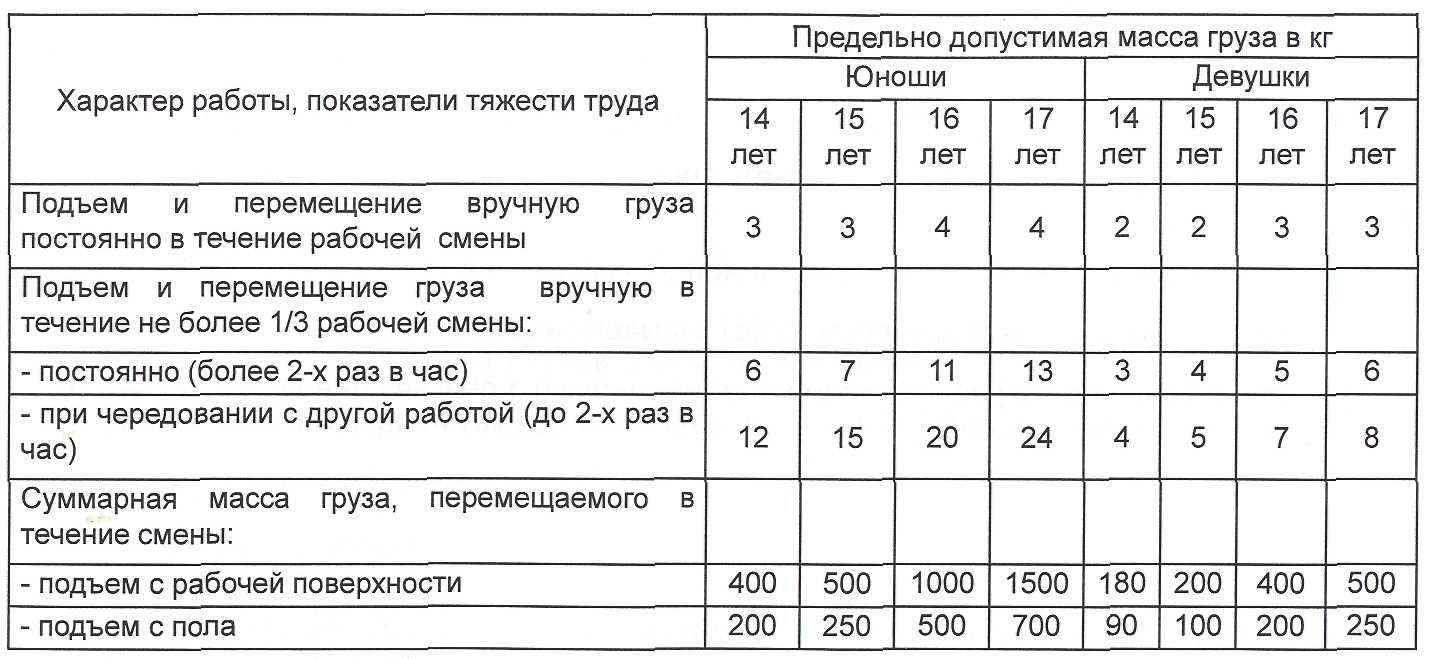 Во время работы специалист должен быть вежливым, вести себя спокойно и выдержанно, не отвлекаться от выполнения своих обязанностей, избегать конфликтных ситуаций, которые могут вызвать нервно-эмоциональное напряжение и отразиться на безопасности труда.При необходимости проведения кислородотерапии (оксигенотерапии) пациенту строго запрещается открывать кран кислородопровода масляными, жирными руками. Если замечена утечка кислорода, необходимо сообщить дежурному слесарю по лечебному газоснабжению.Пользоваться ртутно-кварцевыми облучателями в палатах разрешается только при отсутствии больных.7.2.5.Требование охраны труда по окончании работыПо окончании работы специалист должен:привести в порядок свое рабочее место;подвергнуть очистке, стерилизации или дезинфекции инструментарий (шприцы, иглы, системы и т.д.), детали и узлы приборов и аппаратов;аппараты привести в исходное положение, оговоренное инструкцией по эксплуатации;проверить отключение электросети, вентиляции;снять спецодежду, средства индивидуальной защиты и поместить в места их хранения.Обо всех недостатках и неисправностях, обнаруженных во время работы,  специалист должен сделать соответствующие записи в журнале обслуживания и сообщить руководителю.По окончании работы необходимо тщательно вымыть руки тёплой водой с мылом и обработать антисептиком.